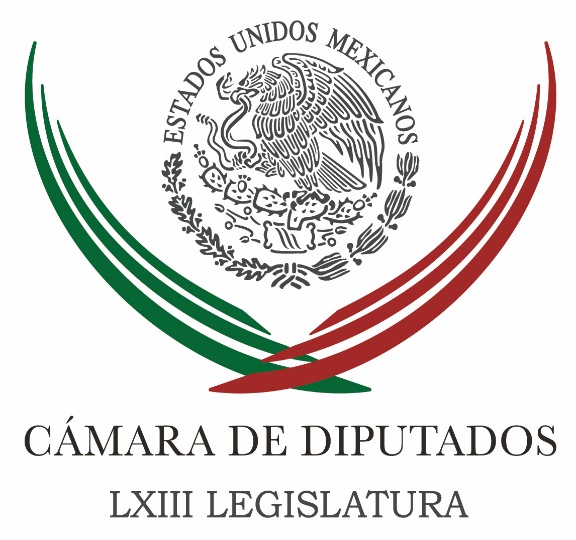 Carpeta InformativaFin de SemanaResumen: Precio de las gasolinas no bajará, pero no habrá 'gasolinazo': NahleDiputado pide reforzar programas para reducir contaminación del aireDiputada pide instalar reductores de velocidad en carreteras libresAplicación de Tasa cero en a alimentos, los mayores gastos fiscales: IBDSenadora acusa a gobierno no aprobar instrumentos sobre DHCritican rechazo de AMLO a FiscalíaPor no 'pasarse de lanza', AMLO agradecerá a Meade y AnayaAMLO realizará consulta para modificar la reforma educativa07 julio de 2018TEMA(S): Información GeneralFECHA: 07/07/2018HORA: 19:05NOTICIERO: MVS.comEMISIÓN: Fin de SemanaESTACIÓN: InternetGRUPO: MVSPrecio de las gasolinas no bajará, pero no habrá 'gasolinazo': NahleEl precio de las gasolinas en México seguirá aumentando o disminuyendo conforme a la dinámica del mercado internacional, y no será hasta que el país produzca en sus propias refinerías ese insumo, que el costo mejoraría para el consumidor, reconoció la virtual secretaria de Energía en la administración de Andrés Manuel López Obrador, Rocío Nahle.Lo anterior, al acudir a reunión de trabajo con el candidato ganador de la contienda presidencial, en compañía de algunos integrantes del gabinete propuesto para el área de energía y Comunicaciones y Transportes."No, no va a haber gasolinazos. Lo que pasa es que la reforma energética así lo establece, la reforma energética mandata que los precios de la gasolina sean para libre mercado y es la oferta y la demanda. Entonces nosotros tenemos que producir más en México, precisamente para poder bajar el precio y es lo que estamos haciendo, por eso es la rehabilitación de las refinerías y la construcción de las nuevas refinerías. No, gasolinazo no va a haber", insistió.Previo al encuentro, López Obrador señaló que entre las prioridades de su administración en el rubro energético, estará frenar la caída de la producción de petróleo que va a la baja y si continúa así, se generará una crisis energética.Para contrarrestar esa problemática, apuntó, se piensa construir una gran refinería en Tabasco, o dos complejos de mediana capacidad, también en Tabasco y en Campeche.Durante las reuniones privadas, no solo asistieron integrantes de los gabinetes social y en materia energética, sino otros integrantes del equipo del político tabasqueño.Acudieron Germán Martínez Cázares, quien fue propuesto por el virtual Presidente electo, como posible titular del Instituto Mexicano del Seguro Social. Hicieron acto de presencia Fadlala Akabani, John Ackerman, la diputada federal Laura Esquivel y el también diputado federal Rogerio Castro. /jpc/mTEMA(S): Trabajo LegislativoFECHA: 07/07/2018HORA: 07:21NOTICIERO: NotimexEMISIÓN: Fin de SemanaESTACIÓN: InternetGRUPO: GubernamentalDiputado pide reforzar programas para reducir contaminación del aireEl diputado Abel Cruz Hernández se pronunció por reforzar los programas para reducir la contaminación ambiental y tomar medidas para sancionar a los automovilistas que incumplan con los permisos y facultades para circular.En el punto de acuerdo que presentó en la Permanente y analiza la Primera Comisión, refirió que en México mueren 18 mil personas al año a causa de la mala calidad del aire, colocándose como uno de los países más contaminados en el mundo.Indicó que la tos, irritaciones en ojos y garganta, problemas respiratorios, nerviosos y cardiovasculares, incluso cáncer, son algunos de los problemas que son ocasionados por la contaminación.El legislador del Partido Encuentro Social señaló que las fuentes de contaminación más comunes son las industrias, comercios y servicios regulados, además de las instalaciones domésticas, de combustibles, de solventes y residuos agrícolas y ganaderos.También, abundó, cualquier transporte automotor que circula por las vialidades, y las producidas por los procesos propios de la vegetación y del suelo.Cruz Hernández expuso que las medidas para reducir la contaminación deberían estar enfocadas en las fuentes móviles, debido a que son causantes de 60 por ciento del consumo energético de la Ciudad de México y generan 78 por ciento de partículas de dióxido de nitrógeno.De acuerdo con el Instituto Nacional de Estadística y Geografía, en la capital existen 4.7 millones de vehículos registrados en circulación y para la zona metropolitana, la Secretaría de Medio Ambiente estima 5.3 millones, 80 por ciento de los cuales es para uso particular, 13 por ciento corresponde al transporte de carga y 7.0 por ciento al público.En ese sentido, destacó que los automóviles particulares representan una tercera parte del total de los viajes realizados por los habitantes diariamente, mientras que el transporte público representa las dos terceras partes restantes.De acuerdo con la Encuesta Nacional de Movilidad y Transporte, en el territorio nacional se realizan alrededor de 130 millones de viajes diarios, de los cuales 80 por ciento se hace en transporte público, el peor calificado.Además, el transporte de carga, del que se tiene registro de más de 700 mil unidades, según el inventario de Emisiones de Contaminantes de la Zona Metropolitana del Valle de México, “es altamente dañino, pues ocasiona problemas de circulación vial, aumento de ruido y de emisiones de carbono negro y partículas finas”.Aunque el gobierno de la Ciudad de México ha implementado medidas para mejorar la calidad del aire, consideró necesario reforzar los programas implementados para reducir la contaminación ambiental en beneficio de la población. /jpc/mTEMA(S): Trabajo LegislativoFECHA: 07/07/2018HORA: 08:31NOTICIERO: NotimexEMISIÓN: Fin de SemanaESTACIÓN: InternetGRUPO: GubernamentalDiputada pide instalar reductores de velocidad en carreteras libresPara evitar accidentes de tránsito es necesario colocar reductores de velocidad o semáforo en carreteras libres, donde el aforo vehicular es elevado, así como verificar que los topes en zonas urbanas sean legales, consideró la diputada María Luisa Beltrán Reyes.A través de un punto de acuerdo turnado a la Tercera Comisión de la Permanente, la secretaria de la Comisión de Protección Civil hizo un llamado a la Secretaría de Comunicaciones y Transportes para que, en coordinación con Caminos y Puentes Federales, así como con los gobiernos municipales, lleven a cabo esas acciones.La legisladora del Partido de la Revolución Democrática señaló que los accidentes de tránsito se han convertido en un problema de salud pública a nivel mundial.“No sólo se trata de incidentes entre automóviles, sino de que los peatones son víctimas, ya sea con alguna lesión e incluso la muerte”. Sin embargo, en México, en los últimos años, la seguridad vial se ha enfocado en proteger y educar a los automovilistas, dejando de lado al peatón, indicó.De acuerdo con cifras del Instituto de Políticas para el Transporte y el Desarrollo, 70 por ciento de los siniestros viales en las ciudades ocurren en intersecciones, por lo que el diseño urbano debe considerar los elementos necesarios en los cruces, con el fin de brindar mayor seguridad, movilidad y accesibilidad a los usuarios de la vía pública.Mientras que datos de la Fundación Carlos Slim, revelan que en México cerca de 17 mil personas mueren al año por accidentes de tránsito; aproximadamente 12 mil fallecen en el interior de un vehículo como consecuencia del percance; una tercera parte de las muertes corresponde a niños y jóvenes de entre cinco y 35 años.Beltrán Reyes sostuvo que muchas carreteras que forman parte de las vías generales de comunicación carecen de reductores de velocidad, en cualquiera de sus tipos, ni señalamientos viales que permitan su cruce sin representar un peligro a la población aledaña y a los conductores.Destacó que en México la cantidad de topes no está contabilizada y la mayoría es irregular como en la zona metropolitana de Guadalajara, donde, según la Secretaría de Movilidad de Jalisco, uno de cada 29 topes cuenta con el permiso correspondiente; en Morelos, existen cerca de 200 topes sin permiso y en Tabasco casi 90 por ciento son ilegales.“La seguridad vial es fundamental para lograr que más personas transiten por las calles, especialmente los usuarios más vulnerables como los niños, jóvenes y ancianos; por ello, remarcó, es necesario garantizar su tránsito”, finalizó. /jpc/mINFORMACIÓN GENERALTEMA(S): Trabajo LegislativoFECHA: 07/07/2018HORA: 13:29NOTICIERO: Noticias MVS onlineEMISIÓN: Fin de SemanaESTACIÓN: InternetGRUPO: MVSAplicación de Tasa cero en a alimentos, de los mayores gastos fiscales: IBDEl Instituto Belisario Domínguez del Senado de la República informó que la aplicación de tasa cero de IVA a alimentos, así como las exenciones de ISR, representarán los mayores gastos fiscales durante 2018.En un análisis sobre el Presupuesto de Gastos Fiscales, el IBD destacó que, en el caso del Impuesto al Valor Agregado (IVA), las tasas reducidas representarán el 1.11 por ciento del PIB, lo que implica que se dejarán de recaudar 258 mil 753 millones de pesos.Además, resalta que la aplicación de tasa cero a alimentos provocará que se dejen de recaudar 218 mil 824 millones, equivalentes al 0.94 por ciento del PIB, mientras que la aplicación de tasa cero a medicinas tendrá un costo de 17 mil 918 millones. Por otro lado, el documento señala que el Impuesto Sobre la Renta para Personas Físicas considera diversas exenciones, aplicadas a conceptos como jubilaciones, pensiones o haberes de retiro, que representarán 167 mil 836 millones (0.71 por ciento del PIB).Además, en el caso de las deducciones personales del ISR, indica que se dejarán de recaudar 27 mil 530 millones de pesos, equivalente al 0.12 por ciento del PIB.Por otra parte, el ISR contempla diversas deducciones y el subsidio para el empleo, que sumará 47 mil 929 millones de pesos, equivalentes a 0.20 por ciento del PIB. /psg/mTEMA(S): Trabajo legislativoFECHA: 07julio2018HORA: 02:10NOTICIERO: Milenio.comEMISIÓN: Fin de SemanaESTACIÓN: InternetGRUPO: MilenioSenadora acusa a gobierno no aprobar instrumentos sobre DHLa senadora del PRD, Angélica de la Peña, propuso que la Comisión Permanente exhorte al titular del Poder Ejecutivo a realizar las acciones necesarias que permitan al Estado mexicano contar con diversos instrumentos internacionales en materia de derechos humanos.Lo anterior, explicó la legisladora, porque México requiere transformaciones legales, sociales, económicas y políticas acordes a las necesidades humanas y su diversidad, que integren los avances internacionales en materia de derechos humanos, pero sobre todo transitar de políticas paternalistas al reconocimiento de la dignidad de las personas con plena vigencia de sus derechos. En el documento señaló que el gobierno no ha aprobado ningún instrumento internacional sobre Derechos Humanos o reconocido sus facultades, algo que no ocurría desde el sexenio de Adolfo López Mateos. Más del tema: Acusan al Instituto de la Mujer por "cerrazón" en materia de género CNDH intercede a favor de inculpado en caso Iguala Estado, lugar 20 con más quejas ante CNDH CIDH pide informe a EU sobre niños migrantes Indicó que en su Programa Nacional de Derechos Humanos, el gobierno federal incluyó el reconocimiento de esos mecanismos, lo que no ha ocurrido pese a la exigencia de expertos y de colectivos. Por ello, es oportuno en este contexto insistir en que el Estado mexicano actúe en este ámbito y reconozca, entre otras cosas la competencia del Comité contra la Desaparición Forzada de la Organización de las Naciones Unidas, para recibir casos individuales en los que se considere que el Estado ha vulnerado los derechos humanos. Mencionó que la Comisión Nacional de los Derechos Humanos ha señalado que hasta hoy el balance no es favorable en materia de derechos humanos, ya que no se ha experimentado cambio significativo y objetivo hacia un mayor respeto y vigencia de esos derechos. Tampoco se ha logrado fortalecer sustantivamente nuestro Estado Democrático de Derecho, ni se ha modificado positivamente el entorno que ya enfrentaban de manera cotidiana millones de mexicanas y mexicanos, caracterizado por los binomios inseguridad y violencia; impunidad y corrupción; desigualdad y pobreza. La senadora argumentó que es importante hacer un llamado al gobierno federal con la finalidad de que realice las acciones necesarias que permitan al Estado mexicano contar con los instrumentos internacionales en materia de derechos humanos, a efecto de dar cabal cumplimiento a las recomendaciones efectuadas por distintos organismos especializados, así como también permitir refrendar el compromiso del Estado mexicano para consolidar importantes avances en la promoción y protección de los derechos humanos.TEMA(S): Trabajo LegislativoFECHA: 07/07/2018HORA: 14:03NOTICIERO: Reforma onlineEMISIÓN: Fin de SemanaESTACIÓN: InternetGRUPO: ReformaCritican rechazo de AMLO a FiscalíaEl rechazo de Andrés Manuel López Obrador, virtual presidente electo, a la reforma del artículo 102 para crear una Fiscalía autónoma, fortalecerá el sistema de "cuates y cuotas" creado por el PRI, acusaron los senadores Francisco Búrquez y Martha Tagle.Dicho sistema, afirmaron, significa que el presidente puede enviar al Senado tres propuestas para el Fiscal anticorrupción y después opere las alianzas necesarias para su aprobación por una mayoría calificada."A pesar de que consiguió una mayoría en el Senado, Morena no tendrá una mayoría calificada, por lo que tememos que tendrá que negociar con el PRI para conseguir los votos que le falten y eso va a ser traicionar los votos que le dio la sociedad en la pasada elección", dijo la senadora independiente Martha Tagle."López Obrador tiene que entender que no se va a acabar con la corrupción sólo porque él esté en el poder, se debe de desmontar el sistema de corrupción creado y alimentado por el PRI", dijo por su parte el senador Francisco Búrquez, integrante del Grupo de Anticorrupción del PAN.López Obrador volvió a rechazar ayer la propuesta de decenas de organizaciones civiles para reformar el artículo 102 constitucional y garantizar una Fiscalía Anticorrupción independiente del poder Ejecutivo, sin vínculos con partidos políticos. El ganador de la elección del 1 de julio dijo que se sujetará a la normatividad vigente que prevé una terna enviada por el presidente al Senado a partir de un grupo de perfiles sugeridos por los legisladores.El tabasqueño ha insistido en que terminará con la corrupción, aunque en enero propuso para Fiscal General Anticorrupción a ex colaboradores suyos: Bernardo Bátiz, su ex procurador de Justicia cuando fue Jefe de Gobierno; Eva Verónica de Gyves, esposa de quien fue su abogado durante el intento de desafuero, Rafael Guerra, y Juan Luis González Alcántara, cercano a exministro Genaro Góngora Pimentel, simpatizante de López Obrador."López Obrador debe de entender que no porque él llegue a la Presidencia, la corrupción se va a erradicar, sino que debe de construir otro sistema, uno mejor, que garantice la total independencia de la fiscalía", dijo Búrquez.Ayer María Elena Morera, presidenta de la organización civil Causa en Común, afirmó que las organizaciones que integran el colectivo #FiscalíaQueSirva insistirán a la Administración de Andrés Manuel López Obrador que se reforme el artículo 102 de la Constitución para garantizar la autonomía del Fiscal General de la República.El senador del PRD Isidro Pedraza acusó que el nuevo presidente busca restaurar el presidencialismo priista al centralizar todas las decisiones, algunas de mayor gravedad como la del Fiscal anticorrupción."El Congreso ya había avanzado en darle autonomía al fiscal y lo preocupante es que esta decisión de López Obrador busca restaurar el viejo sistema presidencial priista, pero, bueno, él ganó y está en esa ruta y si sigue por ahí, va a ser muy difícil que se hagan las modificaciones al artículo 102 para garantizar la plena autonomía porque lo que hasta ahora se ve de su parte es una involución del planteamiento", dijo. /psg/mTEMA(S): Información generalFECHA: 07julio2018HORA: 02:10NOTICIERO: Milenio.comEMISIÓN: Fin de SemanaESTACIÓN: InternetGRUPO: MilenioPor no 'pasarse de lanza', AMLO agradecerá a Meade y AnayaAndrés Manuel López Obrador dijo que buscará a José Antonio Meade y a Ricardo Anaya para agradecerles por no haberse "pasado de lanza" y aceptar los resultados electorales.Antes de comenzar su tercera reunión de gabinete, dijo que cuando “tenga posibilidad y se den las condiciones los voy a buscar a los dos”.El candidato de la coalición Juntos Haremos Historia detalló que el objetivo de la reunión será “para agradecerles por haber actuado con mucha responsabilidad y aceptar el resultado” y porque aunque en el periodo electoral “hubo cuestionamientos, no se pasaron de lanza”.Explicó que aún no tiene definida la fecha de la reunión, pues ahora está concentrado en la preparación del programa de desarrollo.Andrés Manuel López Obrador señaló que se enteró de que el gobernador electo de Jalisco, Enrique Alfaro, renunció a Movimiento Ciudadano y se dijo interesado en acercarse a Morena.El tabasqueño indicó que Alfaro y todos los gobernadores en funciones y electos son bienvenidos a sumarse a su proyecto.“He estado recibiendo llamadas de los gobernadores de todos los partidos, hoy en la mañana me habló el gobernador de Nayarit, es sólo un ejemplo, y sigo recibiendo apoyos de empresarios, me acaba de enviar una carta muy afectuosa Miguel Alemán”, puntualizó. /lgg/mTEMA(S): Información GeneralFECHA: 07/07/2018HORA: 15:38NOTICIERO: Milenio onlineEMISIÓN: Fin de SemanaESTACIÓN: InternetGRUPO: MilenioAMLO realizará consulta para modificar la reforma educativaEsteban Moctezuma, nominado para dirigir la Secretaría de Educación, aseguró que realizarán una consulta para modificar la reforma educativa, pues, dijo que no se harán cambios en la ley sin la participación de todos los sectores.Tras una reunión con Andrés Manuel López Obrador para afinar los detalles sobre su programa de acción, Moctezuma añadió que la consulta será “amplia, en la que participarán maestros y padres de familia”.“El licenciado (López Obrador) no quiere que vuelva a haber reformas sin la participación de todos los interesados”, afirmó.Agregó que una vez que sea presidente electo, se tendrá contacto con “las diferentes organizaciones y comenzaría la consulta en todo el país”.“Estamos hablando de un nuevo plan con nuevo sustento jurídico, la ley de servicio profesional se va a sustituir por una nueva legislación”, aseguró.En tanto, Alejandra Frausto, propuesta como secretaria de Cultura, reiteró que se convertirá a Los Pinos en un museo y que “será uno de los complejos más grandes de Latinoamérica y del mundo”.Dijo que aún no se ha establecido el costo del proyecto.“No podemos hablar de tiempos hasta no verlo bien y consultar a expertos en arquitectura”, afirmó.En cuanto al reconocimiento de los pueblos indígenas, Adelfo Regino, próximo comisionado nacional en la materia, dijo que se implementarán cuatro acciones en su beneficio.Detalló que las acciones contemplan la elaboración de planes de desarrollo regional integral, la creación de un nuevo organismo para atender a pueblos indígenas, la transversalidad y una nueva reforma constitucional para aplicar los acuerdos de San Andrés.María Luisa Albores, nominada como titular de Sedesol, dijo que el objetivo de López Obrador es poner en la política social un enfoque centrado en los derechos de las personas con el fin de evitar un uso electoral.Agregó que la prioridad en el gobierno será las pensiones a adultos y discapacidades, así como los apoyos a jóvenes y el impulso al campo. /psg/mTEMA(S): Información GeneralFECHA: 07/07/2018HORA: 09:30NOTICIERO: El Universal onlineEMISIÓN: Fin de SemanaESTACIÓN: InternetGRUPO: El UniversalNegociaremos con oposición, no impondremos nada: AMLOEl virtual Presidente electo, Andrés Manuel López Obrador, aseguró que va a negociar con todas las fuerzas políticas y no va a imponer ninguna iniciativa, más bien, adelantó que buscará convencer a los legisladores de todos los partidos políticos.En entrevista al llegar a su casa de transición en la colonia Roma, López Obrador dijo que la falta de mayorías calificadas de su partido y sus aliados en el Congreso de la Unión no va a tener ningún problema porque nunca van a proponer nada que afecte al pueblo.- ¿Van a negociar con todos?- Con todos, con todos. Vamos a convencer, no a imponer nada.Este sábado, EL UNIVERSAL publicó que Andrés Manuel López Obrador no tendrá el camino fácil para realizar reformas a la Constitución una vez que tome posesión como Presidente de México.Pese a que, con su partido, Morena, contará con mayoría en ambas cámaras del Congreso, el tabasqueño no pue de impulsar por sí solo cambios a la Carta Magna. Morena y sus aliados, el Partido del Trabajo y Encuentro Social, deberán negociar con las bancadas del PRI o el PAN para obtener el número de legislado res que se re quiere de mayoría calificada.Sobre esto, el político tabasqueño afirmó que no habrá problema con más negociaciones porque no habrá ningún legislador que se oponga a una iniciativa para beneficiar a los mexicanos.“No va a haber problema porque nunca vamos a proponer nada que afecte al pueblo, entonces ¿qué legislador se va a oponer a una iniciativa para beneficiar a los mexicanos? Ninguno. No vamos a tener ningún problema”, exclamó en entrevista a bordo de su Jetta Clásico. /jpc/mTEMA(S): Información GeneralFECHA: 07/07/2018HORA: 14:20NOTICIERO: Milenio onlineEMISIÓN: Fin de SemanaESTACIÓN: InternetGRUPO: MilenioJamás se utilizará la fuerza pública para reprimir: DurazoAlfonso Durazo, quién ha sido señalado por Andrés Manuel López Obrador como integrante de su gabinete de seguridad, dijo que jamás se utilizará la fuerza pública para reprimir.En su cuenta de Twitter, Durazo Montaño dijo que el diseño de la nueva Secretaría de Seguridad Pública "requiere sumar esfuerzo de hombres y mujeres con experiencia"."Por eso se ha hecho invitación amplia a OSC, organismos y a expertos para definir plan seguridad. La idea es nutrirnos de la diversidad, de experiencias buenas y malas, de lo que sí y de lo que no ha funcionado", detalló.El virtual presidente electo, ha dicho que considera la creación una Secretaría de Seguridad Pública federal, la cual estaría a cargo de Durazo Montaño.TEMA(S): Información GeneralFECHA: 07/07/2018HORA: 15:05NOTICIERO: MVS.comEMISIÓN: Fin de SemanaESTACIÓN: InternetGRUPO: MVSLa siguiente semana, reunión con gobernadores: AMLOEl virtual presidente electo, Andrés Manuel López Obrador, refrendó que este jueves 12 de julio, se reunirá con gobernadores de todos los estados y todos los partidos políticos.Lo anterior, con el fin de estrechar lazos, comenzar a hacer planes y establecer puentes de coordinación con miras al cambio de gobierno.Entrevistado antes de reunirse con integrantes de su gabinete social y en materia energética, en un salón de fiestas ubicado en la Colonia Roma, López Obrador señaló que sigue recibiendo muestras de apoyo de gobernadores y empresarios."Vamos a tener una reunión con los gobernadores, el jueves. He estado recibiendo llamadas de los gobernadores de todos los partidos. Ahora en la mañana, hoy en la mañana me habló el gobernador de Nayarit. Es un ejemplo, y sigo recibiendo apoyo de empresarios, me acaba de enviar una carta muy afectuosa Miguel Alemán", enfatizó. /lgg/mTEMA(S): Información GeneralFECHA: 07/07/2018HORA: 16:39NOTICIERO: Milenio onlineEMISIÓN: Fin de SemanaESTACIÓN: InternetGRUPO: MilenioAMLO propone a Germán Martínez como director del IMSSAndrés Manuel López Obrador propuso al ex presidente nacional del PAN, Germán Martínez, para ocupar la titularidad del Instituto Mexicano del Seguro Social (IMSS).A pesar de que el ex panista está en la lista de senadores plurinominales de Morena, el virtual presidente electo lo consideró para este cargo.De acuerdo a lo que confirmó a MILENIO con el equipo del tabasqueño, durante la reunión de gabinete con las secretarías de Educación, Trabajo, Función Pública, Sedesol y Salud, López Obrador anunció la propuesta. /psg/m
TEMA(S): Información GeneralFECHA: 07/07/2018HORA: 10:16NOTICIERO: Milenio.comEMISIÓN: Fin de SemanaESTACIÓN: InternetGRUPO: MilenioAMLO se reúne con rector de la UNAMEl virtual presidente electo, Andrés Manuel López Obrador, se reunió esta mañana con el rector de la UNAM, Enrique Graue Wiechers.López Obrador recibió al rector en su casa de campaña en la colonia Roma, previo a su sesión de trabajo con su gabinete de Trabajo, Función Pública y Desarrollo Social.Tras conocerse su virtual victoria, AMLO ha sostenido reuniones con sus gabinetes de Seguridad, y Economía, además de con el presidente Peña Nieto y empresarios.Más tarde también tendrá una reunión con su gabinete de Comunicaciones, Obras y Energía /lgg/mTEMA(S): Información GeneralFECHA: 07/07/2018HORA: 16:51NOTICIERO: Milenio onlineEMISIÓN: Fin de SemanaESTACIÓN: InternetGRUPO: MilenioPAN pudo haber ganado la Presidencia, dice CalderónEl ex presidente Felipe Calderón aseguró que el PAN pudo haber ganado la Presidencia si la elección del candidato hubiera sido democrática, pues acusó que por primera vez en 72 años no se consultó esa decisión.Tras la derrota electoral, Calderón escribió que “es importante recordar lo ocurrido dentro del PAN para entender los errores cometidos” y poder rectificar el camino.“Es importante recordar lo ocurrido dentro del PAN para entender los errores cometidos. Sin ello será imposible rectificar. El PAN pudo haber ganado la Presidencia si hubiese tenido una elección democrática interna de candidato. Primera vez que no la realiza desde 1946”, escribió. /psg/TEMA(S): Información GeneralFECHA: 07/07/2018HORA: 13:42NOTICIERO: El Universal onlineEMISIÓN: Fin de SemanaESTACIÓN: InternetGRUPO: El UniversalMorena busca anular la elección en PueblaHoracio Duarte, representante de Morena ante el Instituto Nacional Electoral, informó que van a impugnar toda la elección de Puebla y buscan que se anule por completo.En entrevista, al reunirse con Andrés Manuel López Obrador en un salón de la colonia Roma, Horacio Duarte dijo que la impugnación será para que limpie la elección porque hay evidencia clara de que el gobierno estatal intervino en este proceso."Vamos a presentar en el caso Puebla la impugnación respectiva, vamos a exigir que se limpie esa elección, nos parece que hay una evidencia clara de que el gobierno del estado intervino de manera ilegal, que hubo violencia, y me parece que sí el Tribunal lo decide debe de haber elementos para anular esa elección”.Agregó que sí hay muchos elementos para que se anule la elección en la que, de acuerdo a los cómputos distritales, la ganadora fue la panista Martha Erika Alonso y en segundo lugar quedó el abanderado de Morena, Miguel Barbosa."Vamos a ir a la impugnación de toda la elección para garantizar que se respete la voluntad popular", destacó.Sobre el presunto desvío millonario para un fondo de damnificados de los terremotos de septiembre pasado, Horacio Duarte dijo que hasta que haya una determinación del Consejo General del INE sobre la multa a Morena de 187 millones de pesos, ellos fijarán su posición."Esperar primero, todavía no es un tema que no está aprobado por el Consejo General del INE, hasta que el Consejo General del INE decida que se va a hacer en ese tema vamos a fijar nuestra posición", sentenció. /jpc/mTEMA(S): Información General FECHA: 07/07/2018HORA: 15:30NOTICIERO: Noticias MVS onlineEMISIÓN: Fin de SemanaESTACIÓN: InternetGRUPO: MVSNo hay materia de delito en material electoral hallado en Puebla: FEPADELa Fiscalía Especializada para la Atención de Delitos Electorales (FEPADE), descartó que el material electoral hallado en un hotel de Puebla con motivo de los comicios en esa entidad, sean materia de delito por lo que no es procedente alguna sanción penal.Explicó que la revisión del material “indica que se trata de documentos que se utilizaron en la elección concurrente del domingo 1 de julio, que, de acuerdo con la ley en la materia, los partidos políticos pueden tener en su poder, dado que se trata de copias de las actas de inicio, cierre, cómputo e incidencias de los diferentes tipos de elecciones que se llevaron a cabo en esa fecha”.La FEPADE analizó el material encontrado en coordinación con la Subprocuraduría de Control Regional de la Procuraduría General de la República (PGR), y con el apoyo de la Junta Local Ejecutiva del Instituto Nacional Electoral y el Instituto Electoral del Estado de Puebla.La inspección se realizó con la participación de peritos especializados y con la observación de autoridades electorales que incluyó el contenido de 30 cajas. Sin embargo, dicha Fiscalía continuará las investigaciones para establecer las responsabilidades que pudieran derivarse de las conductas y de los datos de prueba hasta ahora recabados, y se comprometió a informar con transparencia, en apego al debido proceso, y en el marco de la legalidad que corresponde a las elecciones en México. /psg/mTEMA(S): Información GeneralFECHA: 07/07/2018HORA: 12:10NOTICIERO: El Universal onlineEMISIÓN: Fin de SemanaESTACIÓN: InternetGRUPO: El UniversalEntregan IECM constancia de mayoría a Claudia SheinbaumClaudia Sheinbaum recibió la constancia de mayoría que la acredita como jefa de Gobierno electa de la Ciudad de México para el periodo 2018-2024.El Instituto Electoral de la Ciudad de México aprobó hace unos momentos el acuerdo por el que se declara la validez de la elección para jefatura de Gobierno y entregó la constancia de mayoría a Sheinbaum Pardo.La ex jefa delegacional en Tlalpan ganó los comicios del domingo pasado con un total de 2 millones 537 mil 454 sufragios, equivalentes al 47.05% de la votación.El consejero presidente del IECM Mario Velázquez entregó la constancia a Sheinbaum Pardo y decretó un receso.En el salón de Consejo General, personalidades como la escritora Elena Poniatowska, Yeidckol Polevnsky de la dirigencia Nacional de Morena, así como diversos candidatos electos a diputados, senadores y alcaldes acompañaron a la jefa de Gobierno electa /psg/m